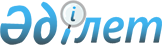 "Шығыстары бюджет қаражаты есебінен ұзақ мерзімді субсидиялануға жататын әлеуметтік маңызы бар облысаралық қатынастар бойынша жолаушылар тасымалын жүзеге асыратын тасымалдаушыларды айқындау бойынша ашық тендер негізінде конкурс өткізу қағидаларын бекіту туралы" Қазақстан Республикасы Инвестициялар және даму министрінің міндетін атқарушының 2014 жылғы 30 қазандағы № 113 бұйрығына өзгерістер енгізу туралыҚазақстан Республикасы Индустрия және инфрақұрылымдық даму министрінің м.а. 2020 жылғы 17 шiлдедегi № 405 бұйрығы. Қазақстан Республикасының Әділет министрлігінде 2020 жылғы 24 шiлдеде № 21009 болып тіркелді
      БҰЙЫРАМЫН:
      1. "Шығыстары бюджет қаражаты есебінен ұзақ мерзімді субсидиялануға жататын әлеуметтік маңызы бар облысаралық қатынастар бойынша жолаушылар тасымалын жүзеге асыратын тасымалдаушыларды айқындау бойынша ашық тендер негізінде конкурс өткізу қағидаларын бекіту туралы" Қазақстан Республикасы Инвестициялар және даму министрінің міндетін атқарушының 2014 жылғы 30 қазандағы № 113 бұйрығына (Нормативтік құқықтық актілерді мемлекеттік тіркеу тізілімінде № 9860 болып тіркелген, 2014 жылғы 20 қарашада "Әділет" ақпараттық-құқықтық жүйесінде жарияланған) мынадай өзгеріс енгізілсін:
      Шығыстары бюджет қаражаты есебінен ұзақ мерзімді субсидиялануға жататын әлеуметтік маңызы бар облысаралық қатынастар бойынша жолаушылар тасымалын жүзеге асыратын тасымалдаушыларды айқындау бойынша ашық тендер негізінде конкурс өткізу қағидаларында: 
      22-тармақтың 7) тармақшасы мынадай редакцияда жазылсын:
      "7) Қазақстан Республикасының заңнамасына сәйкес төлеу мерзімі кейінге қалдырылған жағдайларды қоспағанда, уәкілетті орган Қазақстан Республикасы Қаржы министрінің 2018 жылғы 27 ақпандағы № 306 бұйрығымен (Нормативтік құқықтық актілерді мемлекеттік тіркеу тізілімінде № 16601 болып тіркелген) бекітілген Жеке шоттарын жүргізу қағидаларына 17-қосымшаға сәйкес нысан бойынша тендерлік өтінімдерді қабылдаған соңғы күннің алдындағы бір айдан аспайтын жағдай бойынша салық берешегінің, міндетті зейнетақы жарналары, міндетті кәсіптік зейнетақы жарналары мен әлеуметтік аударымдар бойынша берешегінің жоқ (бар) екендігі туралы мәліметтер;".
      2. Қазақстан Республикасы Индустрия және инфрақұрылымдық даму министрлігінің Көлік комитеті заңнамада белгіленген тәртіппен:
      1) осы бұйрықты Қазақстан Республикасы Әділет министрлігінде мемлекеттік тіркеуді;
      2) осы бұйрықты Қазақстан Республикасы Индустрия және инфрақұрылымдық даму министрлігінің интернет-ресурсында орналастыруды қамтамасыз етсін.
      3. Осы бұйрықтың орындалуын бақылау жетекшілік ететін Қазақстан Республикасының Индустрия және инфрақұрылымдық даму вице-министріне жүктелсін.
      4. Осы бұйрық алғашқы ресми жарияланған күнінен кейін күнтізбелік он күн өткен соң қолданысқа енгізіледі.
					© 2012. Қазақстан Республикасы Әділет министрлігінің «Қазақстан Республикасының Заңнама және құқықтық ақпарат институты» ШЖҚ РМК
				
      Қазақстан Республикасы 
Индустрия және инфрақұрылымдық даму 
Министрінің міндетін атқарушы 

А. Ержанов
